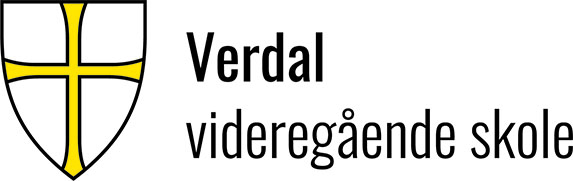 SØKNAD OM TIMER I STUDIEVERKSTEDET «TRAPPA»Elev  	Klasse  ___________________________________søker med dette om å plass i studieverkstedet «trappa».Søknaden gjelder faget ________________________Har du tidligere fått tilrettelegging i dette faget, enten på videregående eller på ungdomsskolen? Hvis ja, skriv litt om hva slags tilrettelegging du har fått. Begrunnelse for søknaden (fylles ut av faglærer):_____________________________________________________________________Underskrift elev/foresatte for elever under 18 årSkjemaet leveres til faglærer som gir det videre til koordinator i «Trappa» Andrea Singstad eller Anna Woll Sandsaunet.Beslutning:Informasjon om studieverkstedet «trappa»:Trappa er et studieverksted for elever som strever med fag, eller som trenger ekstra utfordringer. Man får da undervisning utenfor klasserommet, i en mindre gruppe med egen lærer. Studieverkstedet er primært for yrkesfagelever, men det blir opprettet grupper for studieforberedende ved behov. I trappa forventes det, som ellers, at det jobbes godt med fagene, og at man har god orden og oppførsel. Trappalærerne bruker samme læreverk som ellers i klassen, og det forventes at man skal ha med både bøker og pc (+ lader) til timene. Plassen i trappa vil bli vurdert fortløpende, og hvis man ser manglende utbytte eller motivasjon kan man miste plassen i trappa. Dette vil vi ha samtaler om undervegs. I trappa er målet å få en karakter i faget. Trappalærerne lager egne vurderinger for sine grupper, men trappagruppa vil følge klassen på heldagsprøver og eksamen. Har du spørsmål om trappa kan du gjerne ta kontakt med trappakoordinatorer Andrea Singstad og Anna Woll Sandsaunet 